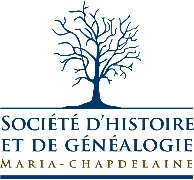 FONDS Sylvie boivinP404Société d’histoire et de généalogie Maria-ChapdelaineDolbeau-MistassiniRépertoire numérique simpleRédigé par Marie-Chantale SavardLe 11 mai 2022Mise à jour Frédérique Fradet, archivisteLe 24 mai 2022Non traitéTable des matièresPRÉSENTATION DU FONDS	3P404/A Documents audiovisuels	5P404/A1 VHS	5P404/A1/1 : 	5P404/A1/2 : 	5P404/A1/3 : 	5P404/B Documents familiaux	5P404/B1 Généalogie	5P404/B1/1 : Recherches généalogiques	6P404/B2 Vie scolaire	6P404/B2/1 : Frères Maristes de Normandin	6P404/B3 Vie professionnelle	6P404/B3/1 : Coupures de presse	7P404/B3/2 : UPA Normandin	7P404/B4 Vie municipale	7P404/B4/1 : Revue d’actualité économique	7P404/C Documents iconographiques	8P404/C1 Photographies	8P404/C1/1 : Famille Boivin	8P404/C1/2 : Éducation	9P404/C1/3 : Sports	10P404/C1/4 : Mairie Normandin	10PRÉSENTATION DU FONDSP404 Fonds Sylvie Boivin. – [1942-2006]. – 2,4 cm de documents textuels. – 51 photographies. – 16 VHS. Notice biographique / Histoire administrative : Gérard Boivin et son épouse, Marie-Blanche Painchaud, sont connus dans la municipalité de Normandin comme s’étant impliqués dans de nombreux organismes. M. Boivin a travaillé en tant que secrétaire d’abord pour la municipalité de Normandin, puis pour le conseil de comté, et finalement pour la MRC de Maria-Chapdelaine. Marie-Blanche, pour sa part, s’est impliqué bénévolement comme secrétaire du club Coursiers des neiges, régente des Filles d’Isabelle et comptable pour les travaux d’hiver, entre autres. Gérard et Marie-Blanche vivaient tous deux aux extrémités du rang Nord de Normandin. Le couple se marie dans leur ville natale en 1951 lors d’un double mariage avec Louis Painchaud, un frère de Marie-Blanche. Ils ont eu 9 enfants au total, dont certains sont décédés en bas âge ou à la naissance. Sylvie Boivin, fille du couple, demeure à Normandin, et leur seconde fille, Christiane, vit à St-Thomas-Didyme. Sylvie Boivin épouse Réjean Fortin, fils de Louis-Georges Fortin, le 20 septembre 1975 à Normandin. Le couple a acheté la ferme ancestrale de Louis-Georges qui a appartenu ensuite à Bruno, le fils du couple, jusqu’à l’encan en 1997. Bruno a tout de même conservé les terres de cette ancienne ferme laitière, la ferme biologique Bois Fort enr. de Normandin. Le couple a aussi eu une fille, Annie Fortin, elle aussi propriétaire d’une ferme laitière biologique dans la municipalité, précisément le rang Nord.Sylvie Boivin, donatrice du fonds, est aujourd’hui avec un nouveau conjoint après un divorce. Elle a été entre autres secrétaire pour l’UPA de Normandin dans les années 1990, secrétaire pour le club de danse, aussi secrétaire pour le club de gestion agricole Piékouagan, en plus bien sûr d’avoir été agricultrice pendant 37 ans avec son ex-mari. Historique de la conservation : Mme Sylvie Boivin cherchait à faire numériser ses documents VHS. La Société d’histoire lui a offert de le faire en lui expliquant comment ouvrir un fonds d’archives. La donatrice s’est montrée intéressée à profiter de ce service gratuit. Le contrat a été signé le 24 mai 2022 avec l’archiviste Frédérique Fradet. Le producteur de la majorité des documents est M. Gérard Boivin. D’autres ont été conservés dans le cadre de ses fonctions par Mme Sylvie Boivin, fille de Gérard. Portée et contenu : Ce fonds est constitué de documents de la famille de Gérard Boivin de Normandin, dont des VHS, des documents de généalogie (non comptabilisés au rapport), des photographies et des livrets souvenirs, journaux d’organismes locaux et autres publications d’intérêt pour la municipalité de Normandin. Instrument de recherche :Ce fonds a été prétraité et le traitement est donc à réviser.Restrictions régissant la consultation, la reproduction et la publication :Aucune.Fonds complémentaires :P394 Fonds Louis-Georges Fortin et Irène DuchesneP404/A Documents audiovisuelsPortée et contenu : Cette série comprend      Notes : P404/A1 VHSÀ classer par thèmes une fois numérisées– [1995-2006]. – 16 VHS. Portée et contenu : Cette sous-série comprend      P404/B Documents familiaux– [1942-1988]. – 2,4 cm de documents textuels. – 42 photographies.Portée et contenu : Cette série comprend      Notes : P404/B1 Généalogie- [200-]. – 1,1 cm de documents textuels. Portée et contenu : Cette sous-série comprend      P404/B2 Vie scolaire– [1999]. – 0,5 cm de documents textuels. – 42 photographies. Portée et contenu : Cette sous-série comprend      P404/B3 Vie professionnelle- [1968-1995]. – 0,4 cm de documents textuels.Portée et contenu : Cette sous-série comprend      P404/B4 Vie municipale– [1997]. – 0,4 cm de documents textuels.Portée et contenu : Cette sous-série comprend      P404/C Documents iconographiques– [1942-1988]. – 9 photographies.Portée et contenu : Cette série comprend      Notes : P404/C1 Photographies– [1942-1988]. – 9 photographies.Portée et contenu : Cette sous-série comprend      R-E-T-PBoîte 1(Rangée audiovisuel)P404/A1/1 :      P404/A1/2 :      P404/A1/3 :      R07-E02-T06Boîte 2P404/B1/1 : Recherches généalogiques- [200-]. – 1,1 cm de documents textuels. Portée et contenu : Un livre de recherches généalogiques concernant la famille Boivin. À partir des ancêtres Pierre Tremblay et Ozanne Achon, jusqu’au couple Elzéar Tremblay et Laure Girard de Sainte-Agnès, ceux-ci menant aux Boivin de Normandin. M. Notes : Le document se retrouve dans la bibliothèque de généalogie de la Société d’histoire. Copie en couleur fournie par la donatrice. R07-E02-T06Boîte 2P404/B2/1 : Frères Maristes de Normandin– [1999]. – 0,5 cm de documents textuels. – 42 photographies. Portée et contenu : Un livret intitulé « 70 ans de rayonnement Mariste à Normandin (1929-1999) 20e anniversaire de l’harmonie La Gaillard (1979-1999) » publié en 1999. Il comprend 42 photographies de l’événement collées à travers le livre.Notes : Voir aussi les photographies scolaires dans la sous-sous-série Éducation à la cote P404/C1/2 du présent fonds. Le livret est aussi disponible dans le P379 Fonds Gaétan Boivin, mais sans photographies à l’intérieur. Ce monsieur Boivin n’est pas lié à la famille du présent fonds. Original. R07-E02-T06Boîte 2P404/B3/1 : Coupures de presse - [1968-1988]. – 0,2 cm de documents textuels.Portée et contenu : Des coupures de presse des voyages de Gérard Boivin et de sa vie professionnelle de 1982 à 1988, ainsi qu’un article de 1968 concernant Normandin. Notes : Deux coupures de presse sont imprimées sur carton blanc et plastifiées. Les autres sont pliés, jaunies et déchirées à la main sur le côté. Originaux et copies. R07-E02-T06Boîte 2P404/B3/2 : UPA Normandin - [1993-1995]. – 0,2 cm de documents textuels.Portée et contenu : Trois revues de l’UPA des Plaines, à Normandin, de 1993 à 1995. Conservées par la donatrice, Mme Sylvie Boivin, au moment où elle était secrétaire pour l’organisation, dans les années 1990. Notes : Photocopies n&b.R07-E02-T06Boîte 2P404/B4/1 : Revue d’actualité économique – [1997]. – 0,4 cm de documents textuels.Portée et contenu : Une revue L’Activité économique publiée pour la période de novembre 1997 à janvier 1998. Elle contient quelques articles abordant plusieurs aspects et organismes de la municipalité de Normandin, comme :« Saint-Thomas-Didyme, la forêt au cœur de l’économie », p. 26-27;« Girardville mise sur le tourisme et l’esprit d’entreprise », p. 27;« Saint-Edmond-les-Plaines sait tirer avantage de sa position géographique », p. 30;« Albanel s’inscrit dans le virage socio-économique du 21e siècle », p. 31;« Normandin offre un dynamisme hors du commun », p. 32 à 34; « Normandin, un héritage noble et fier », p. 36-37;« Les Grands Jardins de Normandin plein la vue », p. 38-39;Et plusieurs autres articles d’intérêt concernant surtout la ville de Normandin. Notes : Original, couleur. R07-E02-T06Boîte 2P404/C1/1 : Famille Boivin- [195-]-[196-]. – 3 photographies.Portée et contenu : P404/C1/1,1 Double mariage de Louis Painchaud et Estelle Cloutier, ainsi que le couple Gérard Boivin et Marie-Blanche Painchaud, le 11 juin 1951 à Normandin. Marie-Blanche et Louis sont frères et sœurs. P404/C1/1,2 Les frères Boivin, fils de Méridé Boivin et de Lucie Anna Tremblay de Normandin. De gauche à droite, en ordre de grandeur : Jacques, Denis, Normand, Joseph, Raymond, Adrien, Gérard.La famille Boivin comprend aussi 4 filles, qui ne sont pas incluses dans la photo. Photo prise devant l’église de Normandin dans les années 1950. À noter qu’Adrien a fait des études religieuses, mais n’a pas finalement opté pour cette vocation plus tard dans sa vie. P404/C1/1,3Six hommes dans une salle de danse, au foyer, aujourd’hui le CLSC. Jos. (Joseph) Boivin, à droite, a été maître de cérémonie pour divers événements, à Normandin. Année inconnue.Notes : Légèrement jaunies. Originales, n&b. R07-E02-T06Boîte 2P404/C1/2 : Éducation- [1942-1943]. – 3 photographies.Portée et contenu : P404/C1/2,1Étudiants et Frères Maristes devant le collège de Normandin. Gérard Boivin à genou en avant. 1943.P404/C1/2,2Étudiants et trois Frères Maristes de la 3e classe du collège de Normandin. En avant, 2e à droite, c’est Gérard Boivin (avec la flèche). 1942-1943.P404/C1/2,3Photo de finissant 1939-1942 Moisson Normandin sous la forme de photos individuelles en montage avec les noms identifiant chaque élève, soit Gérard Boivin, Alcide Paradis, Maurice Dallaire, Raymie St-Pierre, Fernand Dubé, Louis-Claude Mercure, Almas Mathieu, Roland Girard, Gilles Mercure. Notes : Légèrement jaunies, tachées et pliées. Des photos ont été annotées au stylo. Originales, n&b R07-E02-T06Boîte 2P404/C1/3 : Sports- [ca 1963]. – 1 photographie.Portée et contenu : P404/C1/3,1Une équipe de hockey amateure de Normandin. Toutes les personnes sont identifiées, dont 3 frères Boivin. Notes : La photo est déchirée au milieu et a été recollée avec un ruban adhésif. Ce bris et cette réparation étaient tels quels au moment de la donation du document. La photo est annotée au stylo bleu. Les noms des personnes ont été ajoutés à la dactylo. Originale, n&b.R07-E02-T06Boîte 2P404/C1/4 : Mairie Normandin- [ca 1958]-1988. – 2 photographies.Portée et contenu : P404/C1/4,1Des employés de la municipalité de Normandin, vers 1958. En bas à gauche : M. Bouchard, Jacques Boivin, et des hommes inconnus. En haut, de gauche à droite : 3e Gérard Boivin, parmi ceux au centre, l’un est Gilles Côté, un autre René Boivin (cordonnier, aussi appelé Ti-Pape), 3e à partir de la droite, peut-être Louis-Georges Fortin. P404/C1/4,2Des maires de plusieurs municipalités ayant aussi été préféré et avec qui Gérard Boivin a travaillé de 1974 à 1988. Marc Garneau, Ange-Aimé Thibault, Rosaire Fournier, Louis-Ovide Bouchard.Notes : Originale, n&b.